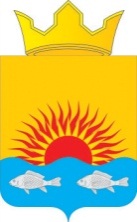 ПОСТАНОВЛЕНИЕАДМИНИСТРАЦИИ ВИСИМСКОГО СЕЛЬСКОГО ПОСЕЛЕНИЯДОБРЯНСКОГО МУНИЦИПАЛЬНОГО РАЙОНАПЕРМСКОГО КРАЯ   03.11.2015 г.  					            	                №	   75 Руководствуясь Федеральным законом Российской Федерации от 06.10.2003 года № 131-ФЗ «Об общих принципах организации местного самоуправления в Российской Федерации» и Уставом Висимского сельского поселения, администрация Висимского сельского поселенияПОСТАНОВЛЯЕТ: 1. Внести в постановление администрации Висимского сельского поселения № 30 от 30.10.2014 «Об утверждении муниципальной программы Висимского сельского поселения «Культура Висимского сельского поселения» следующие изменения: Паспорт муниципальной программы Висимского сельского поселения «Культура Висимского сельского поселения» изложить в новой редакции согласно Приложению 1.  2. Разместить настоящее Постановление на официальном сайте Висимского сельского поселения.3. Контроль исполнения данного Постановления оставляю за собой.Глава    Висимскогосельского поселения	                                                                 О.Б. СятчихинаПриложение 1к постановлению администрацииВисимского сельского поселенияДобрянского муниципального районаПермского краяот 03.11.2015 г.  № 75ПАСПОРТ МУНИЦИПАЛЬНОЙ ПРОГРАММЫ ВИСИМСКОГО СЕЛЬСКОГО ПОСЕЛЕНИЯ«КУЛЬТУРА ВИСИМСКОГО СЕЛЬСКОГО ПОСЕЛЕНИЯ»Руководитель программыГлава Висимского сельского поселения Сятчихина Ольга БорисовнаОтветственный исполнительМуниципальное бюджетное учреждение культуры «Информационный Культурно–досуговый комплекс»Соисполнители программыСоисполнители программы отсутствуютУчастники программыМуниципальное казенное учреждение «Администрация Висимского сельского поселения»Муниципальное бюджетное учреждение культуры «Информационный Культурно–досуговый комплекс»ПодпрограммыНет Цель программыУдовлетворение потребностей населения Висимского сельского поселения в развитии и реализации культурного и духовного потенциала каждой личности; обеспечение равного доступа к культурным ценностям и качественного досуга.Задачи программыОбеспечение многообразия художественной, творческой жизни поселения.Повышение квалификации специалистов учреждения культуры.Развитие межрайонных, межпоселенческих культурных связей.Обеспечение доступа к самодеятельному художественному творчеству.Проведение культурно-досуговых мероприятий.Целевые показатели программы- расширение и улучшение качества услуг;- сохранение культурных ресурсов, создание условий и предпосылок для удовлетворения культурных потребностей, запросов и интересов различных групп населения сельского поселения;- создание благоприятных условий для творческой деятельности;- увеличение концертов профессионального искусства;- участие творческих коллективов поселения в районных и краевых конкурсах;- проведение мероприятий, посвященным календарным и юбилейным датам;- проведение профессиональных праздников, конкурсов;- увеличение новогодних мероприятий;- удовлетворенность населения качеством  предоставляемых услуг Этапы и сроки реализации программы2015-2018 годы без выделения этапов реализации программыОбъемы бюджетных ассигнований по источникам финансированияСредства на реализацию программы всего 3 656,4 тыс.рублей, из них:Краевой бюджет – 51,7 тыс.рублей, в том числе по годам:2015 год – 13,3 тыс.рублей2016 год – 12,8 тыс.рублей2017 год – 12,8 тыс.рублей2018 год – 12,8 тыс.рублейМестный бюджет – 3 604,7 тыс.рублей, в том числе по годам:2015 год – 1 222,4 тыс.рублей2016 год – 762,3 тыс.рублей2017 год – 810,0 тыс.рублей2018 год – 810,0 тыс.рублейОжидаемые результаты реализации    
программы                          Проведение не менее 25 концертов профессионального искусства.Участие творческих коллективов поселения в районных и краевых конкурсах с 1 участия в 2015 году до 5 участий в 2018 году.Проведение не менее 10 мероприятий, посвященным календарным и юбилейным датам.Проведение не менее 10 мероприятий, направленных на формирование имиджа профессии (профессиональные праздники, конкурсы).Проведение не менее 10 новогодних мероприятий.